2017年定西市渭源县特岗教师成绩排名（幼教）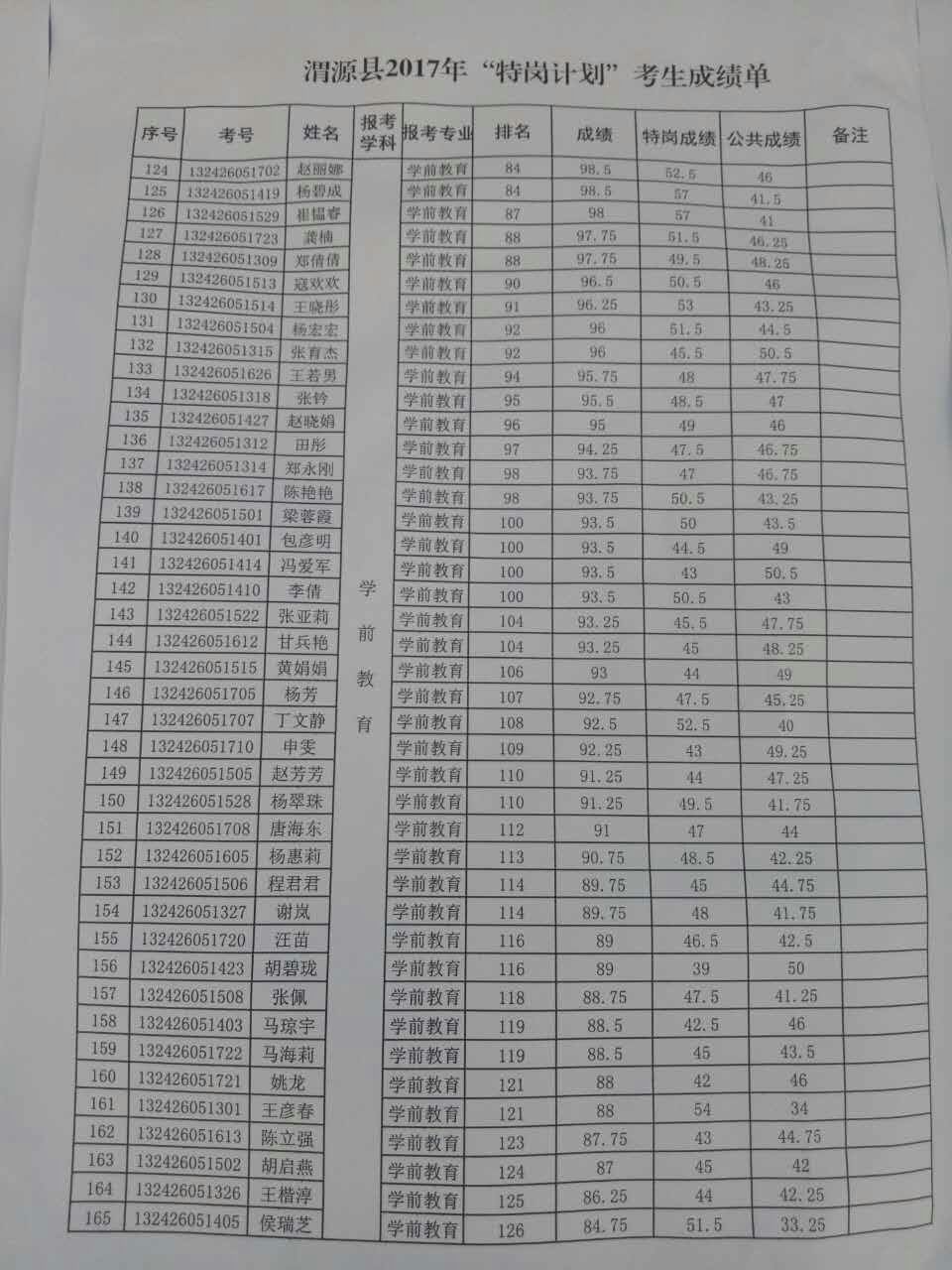 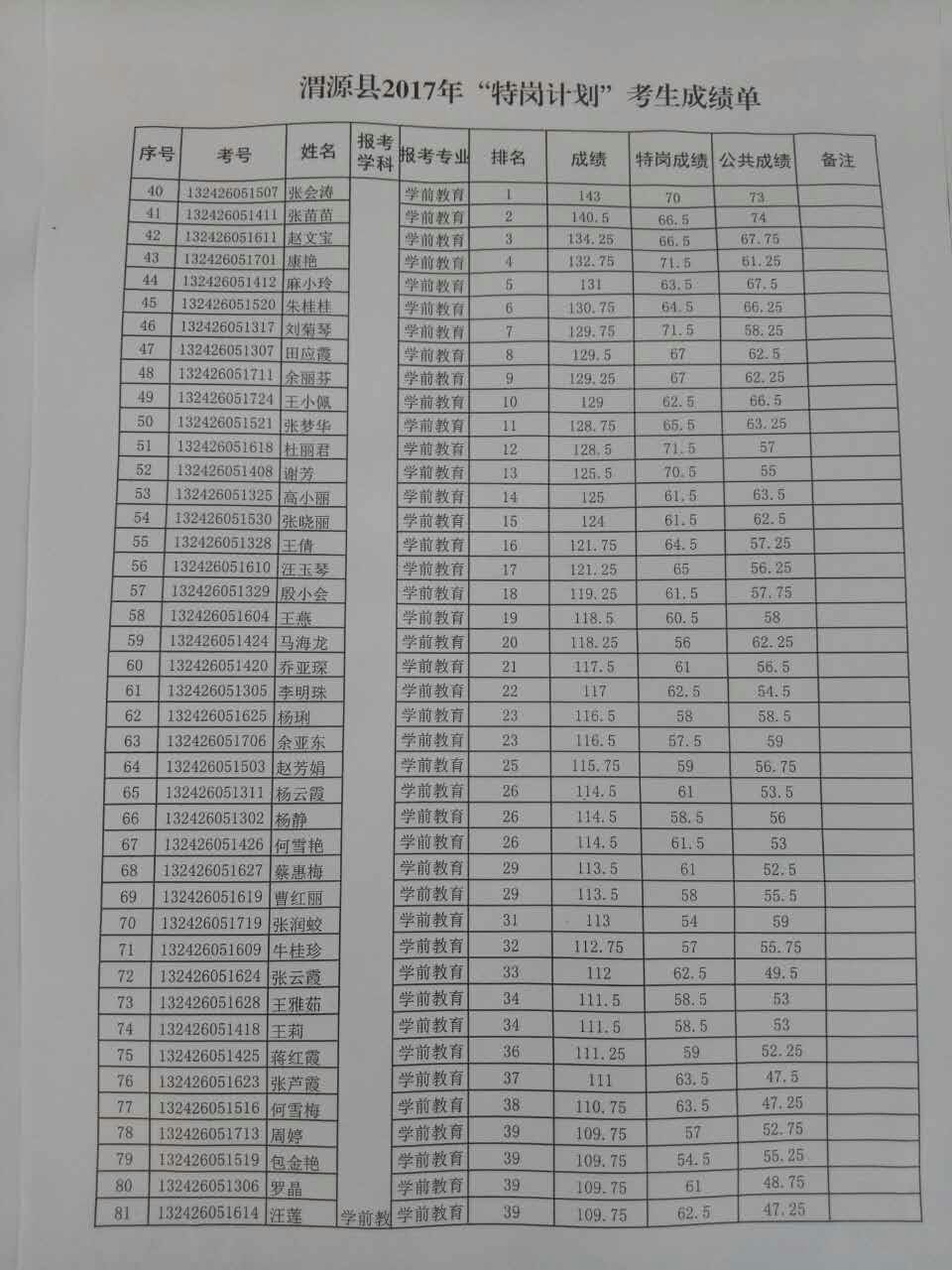 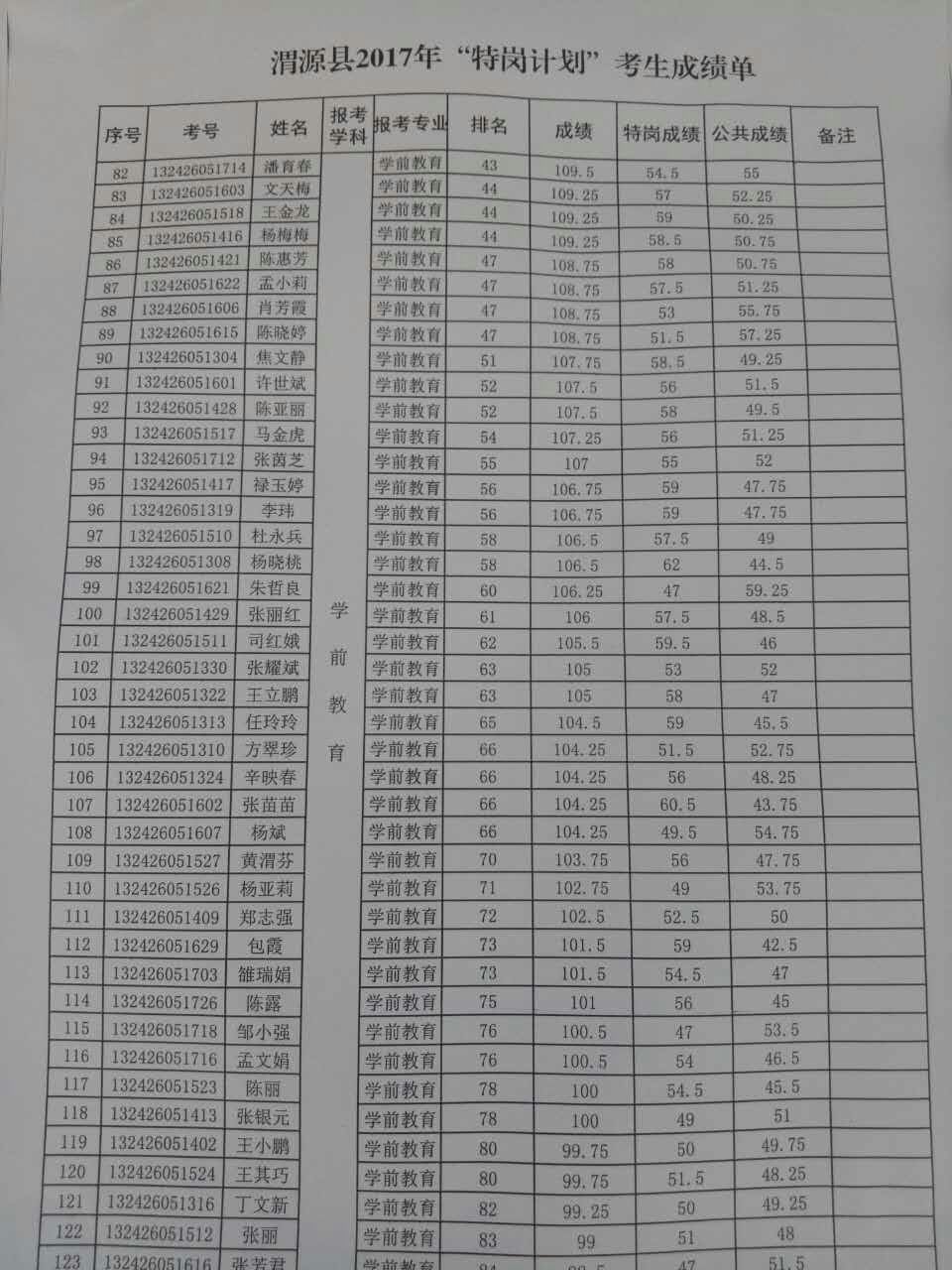 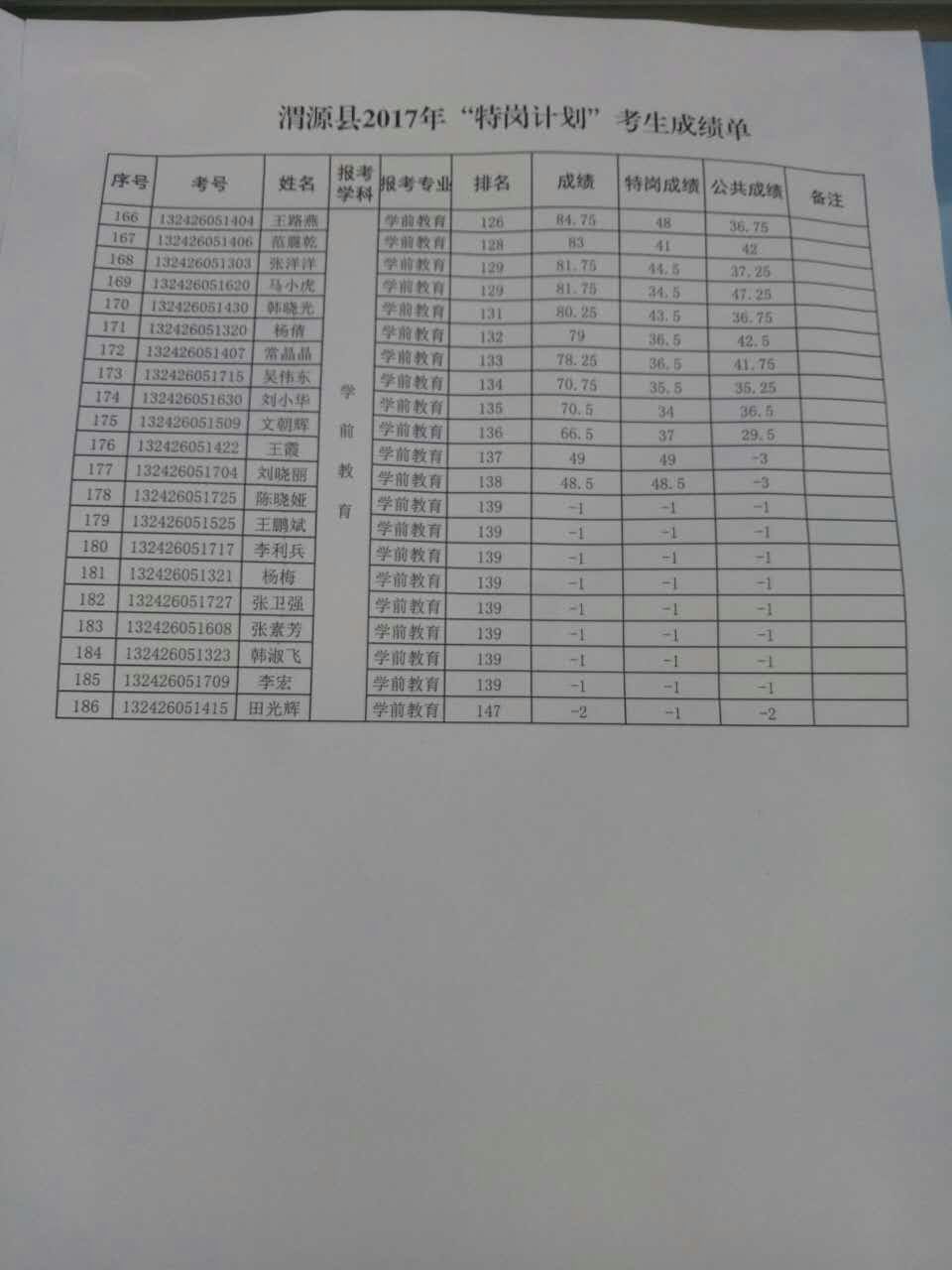 